Moji milí přátelé,Posílám vám úkoly na další týden, bohužel nám zřejmě skončí online procvičování na Umímeto.org., licenci máme zatím do 12. 5., vůbec netuším, zda se mi podaří procvičování prodloužit. Takže všechny prosím, abyste procvičovali, co nejvíce a dodělávali si domácí úkoly. Opravdu toho využijte, klidně mi posílejte ostatní věci později a pracujte na úkolech, protože nám to skončí. Samozřejmě se pokusím zajistit něco dalšího.Posílám Vám listy na češtinu, opakování z matiky, slohovou práci. Dělejte si úkoly postupně, každý den chvilku.Už se mi po vás moc stýská, takže máte za úkol se vyfotit a poslat mi sám sebe buď na WhatsApp, email kobra21@seznam.cz.,i.havelkova@zskncl.cz  udělám si koláž ze svých přátel……, můžou to být veselé, vtipné fotky. Bude to pro vás úkol, kdy si zopakujete vkládání a posílání fotografií.Do CAS vám nechávám ještě prostor na rodokmen, zatím mi jej poslala jenom Elinka. Zkuste si experiment s šiškou. Chválím všechny, kteří čtou a posílají mi o tom zprávu. Mějte se krásně a buďte hodně venku, Bravko počká…TIK TOK také….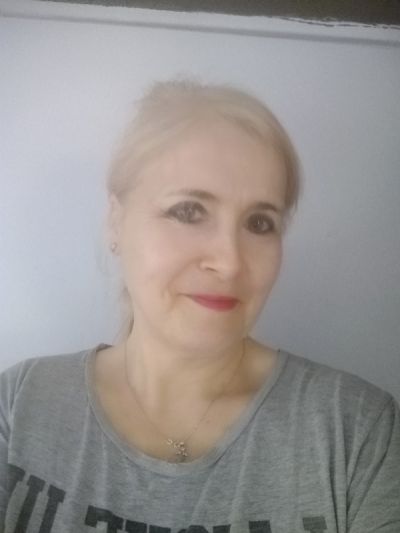 